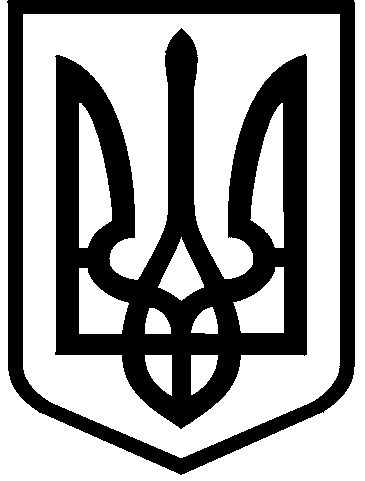 КИЇВСЬКА МІСЬКА РАДАІХ СКЛИКАННЯПОСТІЙНА КОМІСІЯ З ПИТАНЬ ОСВІТИ  І НАУКИ, СІМ'Ї, МОЛОДІ ТА СПОРТУ01044,  м. Київ, вул. Хрещатик, 36                                                               т./ф. 202-70-58                                                                         ПРОТОКОЛ № 03/29  позачергового засідання постійної комісії Київської міської радиз питань освіти і науки, сім'ї, молоді та спорту  м. Київ, вул. Хрещатик, 36,10-й поверх, каб. 1017                                                                       17.02.2022ПОРЯДОК ДЕННИЙ:1.   Про повторний розгляд проєкту рішення Київської міської ради «Про звернення Київської міської ради до Кабінету Міністрів України та голові депутатських фракцій і груп у Верховній Раді України щодо звільнення Шкарлета С.М. з посади Міністра освіти і науки України, забезпечення прав здобувачів освіти та автономії закладів вищої освіти» (доручення заступника міського голови - секретаря Київради Бондаренка В.В. № 08/231-373/ПР від 10.02.2022) (доп. Вадим Васильчук).2. Різне.СЛУХАЛИ: Васильчука В.В. – голову комісії щодо прийняття за основу порядку денного із 1 питання засідання постійної комісії Київської міської ради з питань освіти і науки, сім’ї, молоді та спорту від 17.02.2022.ВИРІШИЛИ: Прийняти за основу порядок денний із 1 питання засідання постійної комісії Київської міської ради з питань освіти і науки, сім’ї, молоді та спорту від 17.02.2022.ГОЛОСУВАЛИ: «за» -2 (Васильчук В.В., Таран С.В.), «проти» - немає, «утрималось» – немає, «не голосували» –1 (Супрун О.С.).  Рішення прийнято.СЛУХАЛИ: Васильчука В.В. – голову комісії щодо прийняття в цілому порядку денного із 1 питання засідання постійної комісії Київської міської ради з питань освіти і науки, сім’ї, молоді та спорту від 17.02.2022.ВИРІШИЛИ: Прийняти в цілому порядок денний із 1 питання засідання постійної комісії Київської міської ради з питань освіти і науки, сім’ї, молоді та спорту від 17.02.2022.ГОЛОСУВАЛИ: «за» -2 (Васильчук В.В., Таран С.В.), «проти» - немає, «утрималось» – немає, «не голосували» –1 (Супрун О.С.).  Рішення прийнято. Розгляд (обговорення) питань порядку денного:Склад комісії:Присутні: Відсутні: Запрошені:3 (три) депутати Київської міської ради2 (два) депутати Київської міської ради, члени постійної комісії:Васильчук В.В. – голова комісіїТаран С.В. – заступник голови комісіїСупрун О.С. – секретар комісіїІльїшов А.І. – помічник – консультант депутата Київської міської ради А.Вітренка.1. СЛУХАЛИ:  ВИСТУПИЛИ:ВИРІШИЛИ:ГОЛОСУВАЛИ:ГоловаЗаступник головиВасильчука В.В. – голову комісії, який поінформував про   повторний розгляд  проєкту рішення Київської міської ради «Про звернення Київської міської ради до Кабінету Міністрів України та голові депутатських фракцій і груп у Верховній Раді України щодо звільнення Шкарлета С.М. з посади Міністра освіти і науки України, забезпечення прав здобувачів освіти та автономії закладів вищої освіти» (доручення заступника міського голови - секретаря Київради Бондаренка В.В. № 08/231-373/ПР від 10.02.2022) (доп. Вадим Васильчук).Васильчук В.В., Ільїшов А.І.     І.Підтримати рекомендації та зауваження постійної комісії Київської міської ради з питань регламенту, депутатської етики та запобігання корупції до проєкту рішення Київської міської ради «Про звернення Київської міської ради до Кабінету Міністрів України та голові депутатських фракцій і груп у Верховній Раді України щодо звільнення Шкарлета С.М. з посади Міністра освіти і науки України, забезпечення прав здобувачів освіти та автономії закладів вищої освіти», а саме:1.Абзац перший викласти в наступній редакції:«До депутатів Київської міської ради звернулись представники студентського самоврядування, які зазначили, що 02 лютого 2022 року Міністр освіти і науки України Сергій Шкарлет перевищив свої повноваження, відмовившись визнавати результати виборів Президента Національного університету «Києво-Могилянська Академія». На переконання студентів, міністр порушив Закон та розпочав відкритий наступ на вибір студентів, викладачів і працівників Києво-Могилянської Академії, порушив принцип автономії закладу вищої освіти. Студенти оголосили страйк та висунули свої вимоги до влади, головна з яких – звільнення Сергія Шкарлета з посади Міністра освіти і науки України. До цих вимог доєднались органи студентського самоврядування Київського національного університету ім. Т.Г. Шевченка, Київського політехнічного інституту імені Ігоря Сікорського, Національного авіаційного університету.2.  у абзаці другому перше речення викласти в наступній редакції «Студенти зазначають, що це вже не перші протести проти Серія Шкарлета.»;3. у другому реченні абзацу третього слово «Саботаж» змінити на слово «Затягування»;4.   третє речення абзацу третього звернення виключити;5.   у абзаці четвертому слово «дії» замінити на слово «бездіяльність»;6.  у в абзаці четвертому словосполучення «плагіатора і порушника законів» виключити;7.     у абзаці четвертому слово «дискредитована» виключити;8. абзац 5 викласти в наступній редакції:«Київська міська рада закликає Кабінет Міністрів України провести перевірку на предмет дотримання Міністром освіти і науки України Шкарлетом С.М. чинного законодавства при виконанні своїх повноважень щодо невизнання результатів виборів Президента Національного університету «Києво-Могилянська академія». У випадку встановлення факту порушення Міністром освіти і науки України чинного законодавства - вжити відповідних заходів реагування».9. абзац 6 викласти в наступній редакції:«Ми закликаємо голів депутатських фракцій та депутатських груп у Верховній Раді Україні взяти до відома матеріали за наслідком проведеної перевірки Кабінетом Міністрів України діяльності Міністра освіти і науки України».10. в абзаці 7 слово «наступний» виключити;11. з тексту звернення слово «плагіатор» у всіх відмінках виключити.     ІІ. Абзац 1 додатку до проекту рішення «Про звернення Київської міської ради до Кабінету Міністрів України та голові депутатських фракцій і груп у Верховній Раді України щодо звільнення Шкарлета С.М. з посади Міністра освіти і науки України, забезпечення прав здобувачів освіти та автономії закладів вищої освіти» доповнити словами «Національного авіаційного університету, Національного технічного університету України «Київський політехнічний інститут імені Ігоря Сікорського».     ІІІ. Повторно підтримати проект рішення «Про звернення Київської міської ради до Кабінету Міністрів України та голові депутатських фракцій і груп у Верховній Раді України щодо звільнення Шкарлета С.М. з посади Міністра освіти і науки України, забезпечення прав здобувачів освіти та автономії закладів вищої освіти» з рекомендаціями і зауваженнями  та рекомендувати його для розгляду на пленарному засіданні сесії Київської міської ради.«за» – 2 (Васильчук В.В., Таран С.В.), «проти» – немає, «утрималось» – немає, «не голосували» – 1 (Супрун О.С.). Рішення прийнято.комісії                                                               Вадим ВАСИЛЬЧУКкомісії                                                                Сергій ТАРАН